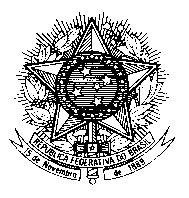 Permanent Mission of Brazil to the United Nations Office in GenevaChemin Louis Dunant, 15 – 1202 – GenèveHuman Rights Council  UPR Working Group29th session Burundi’s reviewMr. President,Brazil welcomes the Delegation of Burundi and thanks it for the presentation of its National Report.In a spirit of constructive engagement and dialogue, Brazil would like to recommend that Burundi:1) Cooperate with the UN Commission of Inquiry, as well as with Mission by the Office of the United Nations High Commissioner for Human Rights, with a view to improve the human rights situation on the ground  and promote accountability;2) Intensify its efforts to combat impunity by conducting thorough, independent and impartial investigations of alleged violations and abuses identified by National Commission of Human Rights.Brazil recognizes the measures undertaken by Burundi to ensure food security and fight hunger in the country. Brazil is pleased to have cooperated with Burundi in its school meals program, implemented with World Food Program’s support.The progress attained by the country in the fight against the HIV/AIDS epidemic is equally remarkable, with encouraging results in the access to antiretroviral medication, especially by pregnant women.  I thank you.Monsieur le Président,Le Brésil souhaite une très chaleureuse bienvenue à la délégation du Burundi et la remercie pour la présentation de son rapport national.Dans l’esprit d'engagement et de dialogue constructif, le Brésil voudrait présenter les recommandations suivantes au Burundi:  1) Coopérer avec la Commission d'enquête des Nations Unies, ainsi qu'avec la Mission du Haut-Commissariat des Nations Unies aux Droits de l'Homme, avec le but d'améliorer la situation des droits de l'homme sur le terrain et de promouvoir la responsabilisation;2) Intensifier ses efforts pour lutter contre l'impunité en menant des enquêtes approfondies, indépendantes et impartiales sur les allégations de violations et d'abus identifiés par la Commission Nationale des Droits de l'Homme.Le Brésil reconnaît les mesures prises par le Burundi pour assurer la sécurité alimentaire et lutter contre la faim dans le pays. Le Brésil est heureux d'avoir coopéré avec le Burundi dans son programme de repas scolaires, mis en œuvre avec le soutien du Programme alimentaire mondial.Les progrès réalisés par le pays dans la lutte contre l'épidémie de VIH / SIDA sont tout aussi remarquables, avec des résultats encourageants dans l'accès aux médicaments antirétroviraux, en particulier par femmes enceintes.Je vous remercie.